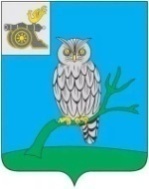 АДМИНИСТРАЦИЯ МУНИЦИПАЛЬНОГО ОБРАЗОВАНИЯ«СЫЧЕВСКИЙ РАЙОН»  СМОЛЕНСКОЙ ОБЛАСТИ П О С Т А Н О В Л Е Н И Еот  27 июня 2023 года  № 306В соответствии со статьями 39.11, 39.12,  39.13 Земельного кодекса Российской Федерации, Федеральным законом «О введении в действие Земельного кодекса» от 25.10.2001 № 137-ФЗ, Администрация муниципального образования «Сычевский район» Смоленской области п о с т а н о в л я е т:1. Провести электронный аукцион по продаже земельного участка, государственная собственность на который не разграничена, относящегося         к категории земель населенных пунктов, с кадастровым номером 67:19:0690101:674, общей площадью 1409 (одна тысяча четыреста девять) кв.м., расположенного по адресу: Российская Федерация, Смоленская область, Сычевский район, Дугинское сельское поселение, д. Дугино, разрешенное использование: блокированная жилая застройка. 2. Утвердить состав аукционной комиссии для проведения электронного аукциона по продаже вышеуказанного земельного участка,  согласно приложению.3. Опубликовать информационное извещение о проведении электронного аукциона на официальном сайте муниципального образования «Сычевский район» Смоленской области, на официальном сайте для размещения информации о проведении торгов, а также на электронной площадке               АО «Сбербанк-АСТ»,  http://utp.sberbank-ast.ru/.  4. Контроль за исполнением настоящего постановления возложить на начальника отдела по земельным и имущественным отношениям Администрации муниципального образования «Сычевский район» Смоленской области  Т.А. Глазкову.5. Настоящее постановление вступает в силу со дня его подписания.И.п. Главы муниципального образования«Сычевский район» Смоленской области                                      Т.П. ВасильеваПриложениек постановлению Администрации муниципального образования«Сычевский район» Смоленской областиот 27.06.2023 года  № 306Составкомиссии для проведения электронного аукциона по продаже земельного участка с кадастровым номером 67:19:0690101:674, общей площадью 1409 кв.м., расположенного по адресу: Российская Федерация, Смоленская область, Сычевский район, Дугинское сельское поселение, д. ДугиноО проведении электронного аукциона по продаже земельного участкаДанилевичКириллГеннадьевичЗаместитель Главы муниципального образования «Сычевский район» Смоленской области, председатель комиссииГлазковаТатьянаАлександровнаначальник отдела по земельным и имущественным отношениям Администрации муниципального образования «Сычевский район» Смоленской области, заместитель председателя комиссииЧлены комиссии:СопленковаАльбинаВикторовнаглавный специалист - юрист Администрации муниципального образования «Сычевский район» Смоленской областиТолкачеваИринаВикторовнаглавный специалист - архитектор Администрации муниципального образования «Сычевский район» Смоленской областиВарёхинаЛюбовьАлексадровнаспециалист I категории отдела по земельным и имущественным отношениям Администрации муниципального образования «Сычевский район» Смоленской областиСергееваОльгаВалерьевнаГлава муниципального образования Дугинского сельского поселения Сычевского района Смоленской области 